                                                                          ПРОЕКТ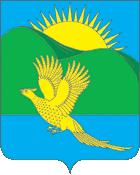 ДУМА ПАРТИЗАНСКОГО МУНИЦИПАЛЬНОГО РАЙОНАПРИМОРСКОГО КРАЯРЕШЕНИЕсело Владимиро-Александровское2021											№ С целью приведения муниципального правового акта в соответствие с муниципальным правовым актом от 25 января 2019 года № 32-МПА «О структуре и предельной численности работников Думы Партизанского муниципального района», руководствуясь статьей 19 Устава Партизанского муниципального района, Дума Партизанского муниципального района решила:Принять муниципальный правовой акт «О внесении изменений в муниципальный правовой акт от 22 февраля 2018 года № 416-МПА «Порядок сообщения лицами, замещающими муниципальные должности в Партизанском муниципальном районе, о возникновении личной заинтересованности при исполнении должностных обязанностей, которая приводит или может привести к конфликту интересов», принятый решением Думы № 416 от 22.02.2018 года» (прилагается).Направить муниципальный правовой акт главе Партизанского муниципального района для подписания и официального опубликования.3.    Настоящее решение вступает в силу со дня его принятия.Председатель Думы        	                         		       А.В. АрсентьевПРОЕКТМУНИЦИПАЛЬНЫЙ ПРАВОВОЙ АКТО внесении изменений в муниципальный правовой акт от 22 февраля 2018 года № 416-МПА «Порядок сообщения лицами, замещающими муниципальные должности в Партизанском муниципальном районе, о возникновении личной заинтересованности при исполнении должностных обязанностей, которая приводит или может привести к конфликту интересов», принятый решением Думы № 416 от 22.02.2018 года 1. С целью приведения муниципального правового акта в соответствие с муниципальным правовым актом от 25 января 2019 года № 32-МПА «О структуре и предельной численности работников Думы Партизанского муниципального района» внести в муниципальный правовой акт следующие изменения:В пункте 3 вместо слов «организационно-правовой отдел Думы района» читать «отдел по обеспечению деятельности Думы района».2. Настоящий муниципальный правовой акт вступает в силу со дня его официального опубликования.Глава Партизанского муниципального района                        Л.В. Хамхоев 2021 года№ -МПАО внесении изменений в муниципальный правовой акт от 22 февраля 2018 года № 416-МПА «Порядок сообщения лицами, замещающими муниципальные должности в Партизанском муниципальном районе, о возникновении личной заинтересованности при исполнении должностных обязанностей, которая приводит или может привести к конфликту интересов»Принят решениемДумы Партизанскогомуниципального районаот 2021 №  